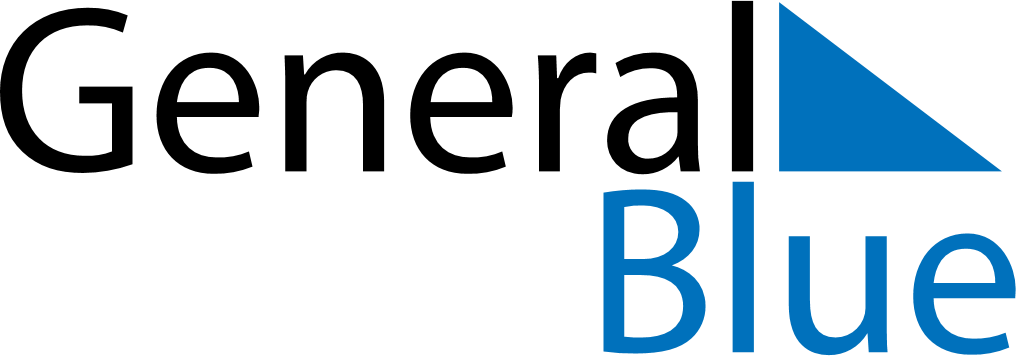 August 1660August 1660August 1660August 1660August 1660SundayMondayTuesdayWednesdayThursdayFridaySaturday12345678910111213141516171819202122232425262728293031